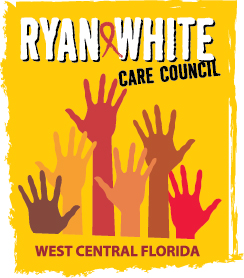 WEST CENTRAL FLORIDA RYAN WHITE CARE COUNCILCOMMUNITY ADVISORY COMMITTEEGOTOWEBINARTHURSDAY, OCTOBER 22, 2020	1:00 P.M. - 2:30 P.M.	AGENDACall to Order								ChairRoll Call								StaffChanges to Agenda							MembersAdoption of Minutes							ChairSeptember 24, 2020 (Attachment)Care Council Report							Co-ChairMoment of Inspiration							Members
Committee Recruitment Flyer                                                    Members
2020-2021 Committee Work Plan                                              MembersClient/Community Input						MembersAnnouncements							Members/GuestsAdjournment								Chair	Note: Items in bold are action items.The next meeting of the Ryan White Care Council will be Wednesday, November 4, 2020 from 1:30 pm to 3:30 pm. The location is TBD.The CARE COUNCIL website is operating at www.thecarecouncil.org.  Agendas and minutes will be posted on this website.